		2019-2020 Eğitim-Öğretim Yılı Güz Yarıyılı İç Mimarlık Bölüm Başkanlığının Müfredat Değerlendirme Raporu üzerinde görüşüldü.  2019-2020 Eğitim-Öğretim Yılı Güz Yarıyılında 2. Sınıf öğrencilerine uygulanan ders değerlendirme anketleri sonucunda  İç Mimarlık Bölüm Başkanlığınca hazırlanan 21.01.2020 tarihli Müfredat Değerlendirme Raporunda FLE 202 İngilizce IV dersinde öğrencilerin başarı oranlarının düşük olması, başarısız öğrencilerin dersi tekrar eden öğrenciler olması, bu öğrencilerin daha önce devam koşulunu yerine getirmeleri nedeniyle dönem içinde derse devam etmemelerinden kaynaklandığının, İngilizce derslerinin sürekli alıştırma ve tekrar gerektiren uygulamalı dersler olduğunun belirtilmesi üzerine, 2019-2020 Eğitim-Öğretim Yılı Bahar Yarıyılından itibaren Mimarlık ve İç Mimarlık Bölümü öğrencilerinin bu derslerden başarısız olmaları ve dersi tekrar almaları durumunda Toros Üniversitesi Ön Lisans ve Lisans Eğitim-Öğretim ve Sınav Yönetmeliğinin 19 uncu maddesinin ikinci fıkrası uyarınca öğrencilerin bu derslere devam koşulunu yerine getirmiş olsalar dahi devam zorunluluğunun aranmasına, kararın ilgili Bölüm Başkanlıklarına bildirilmesine ve konunun Rektörlük Makamına arzına oy birliği ile karar verildi.T.C. TOROS ÜNİVERSİTESİGÜZEL SANATLAR TASARIM VE MİMARLIK FAKÜLTESİYÖNETİM KURULU KARARIT.C. TOROS ÜNİVERSİTESİGÜZEL SANATLAR TASARIM VE MİMARLIK FAKÜLTESİYÖNETİM KURULU KARARIT.C. TOROS ÜNİVERSİTESİGÜZEL SANATLAR TASARIM VE MİMARLIK FAKÜLTESİYÖNETİM KURULU KARARIKarar TarihiKarar TarihiToplantı SayısıKarar SayısıKarar Sayısı30/01/202030/01/2020043939S. NoBölümDersin Kodu ve AdıTUK1MimarlıkFLE 201 İngilizce III3032MimarlıkFLE 202 İngilizce IV3033İç MimarlıkFLE 201 İngilizce III3034İç MimarlıkFLE 202 İngilizce IV303BAŞKAN(İmza)Prof. Dr. Erkin ERTENDekanBAŞKAN(İmza)Prof. Dr. Erkin ERTENDekanBAŞKAN(İmza)Prof. Dr. Erkin ERTENDekanÜYE(İmza)Prof. Dr. Necati ŞEN(Profesör Temsilcisi)ÜYE(İmza)Prof. Dr. Adnan MAZMANOĞLU(Profesör Temsilcisi)ÜYE(İmza)Prof. Dr. Mehmet ÇAKIROĞLU(Profesör Temsilcisi)ÜYE(İmza)Doç. Dr. Abdullah ÇALIŞKAN(Doçent Temsilcisi)ÜYE(İmza)Doç. Dr. Nerime CİMCOZ(Doçent Temsilcisi)ÜYE(İmza)Dr. Öğr. Üyesi Ayşen C. BENLİ  (Doktor Öğretim Üyesi Temsilcisi)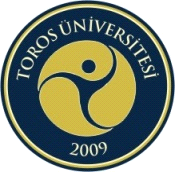 